Výsev teplomilnej zeleninyV našich klimatických podmienkach musíme značnú časť zeleninových druhov, najmä teplomilných, pestovať z priesad a do záhrady na voľné záhony ich vysádzať po uplynutí nebezpečenstva jarných mrazov. Medzi teplomilné zeleniny patria plodové zeleniny (paprika, rajčiaky, uhorky, melóny, tekvice), zeler aj cukrová kukurica.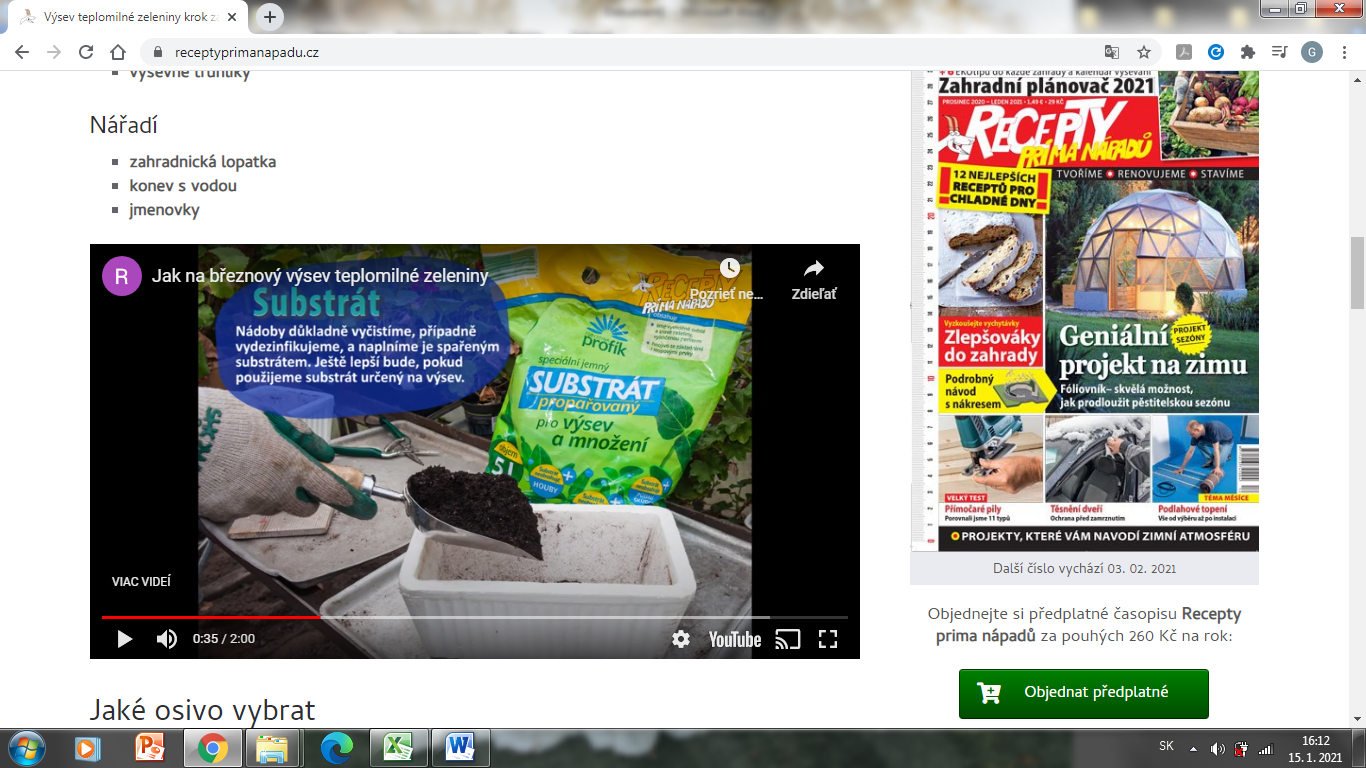 Nádobu vyčistíme, vydezinfikujeme a naplníme substrátom na výsevy. Substrát zalejeme, necháme aby voda vsiakla. Môžeme ho ošetriť prípravkom proti hubovým chorobám. 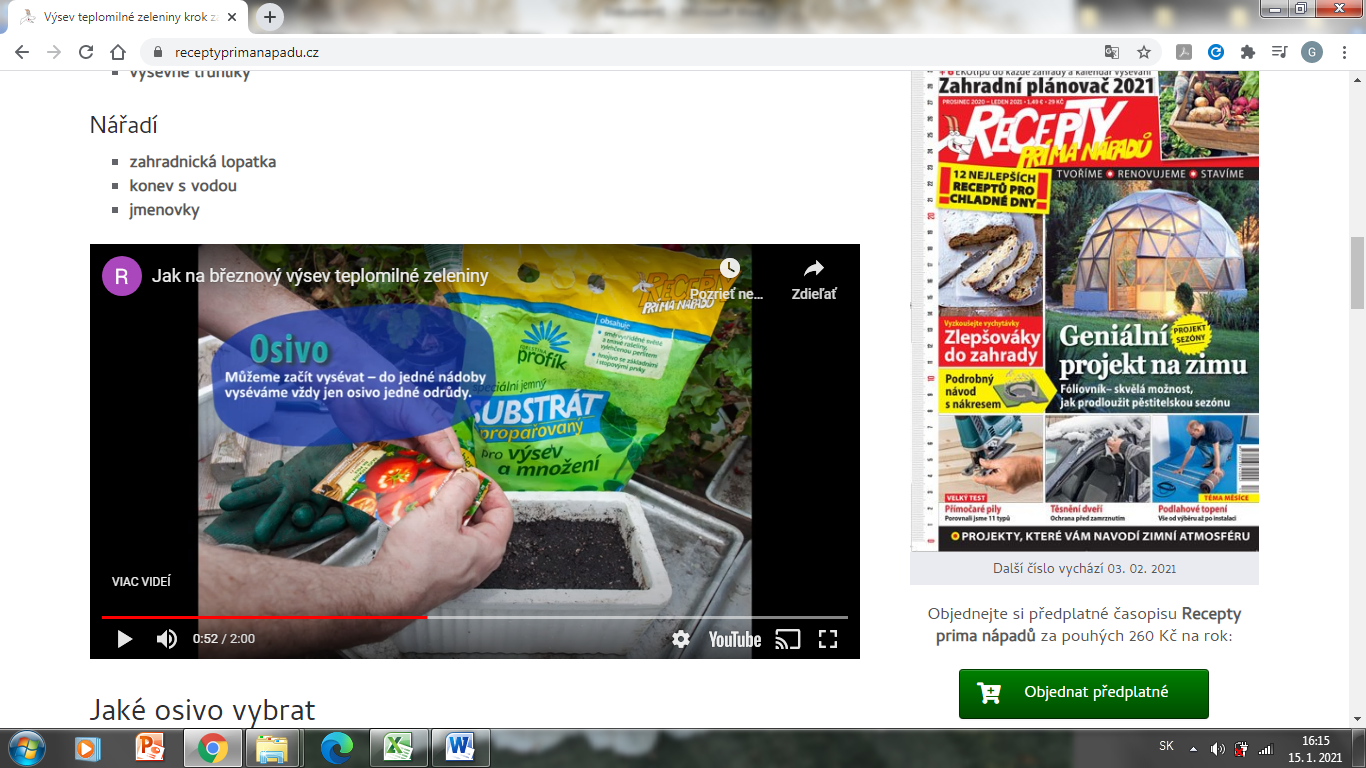 Môžeme začať vysievať. Do jednej nádoby dávame vždy len jeden druh osiva.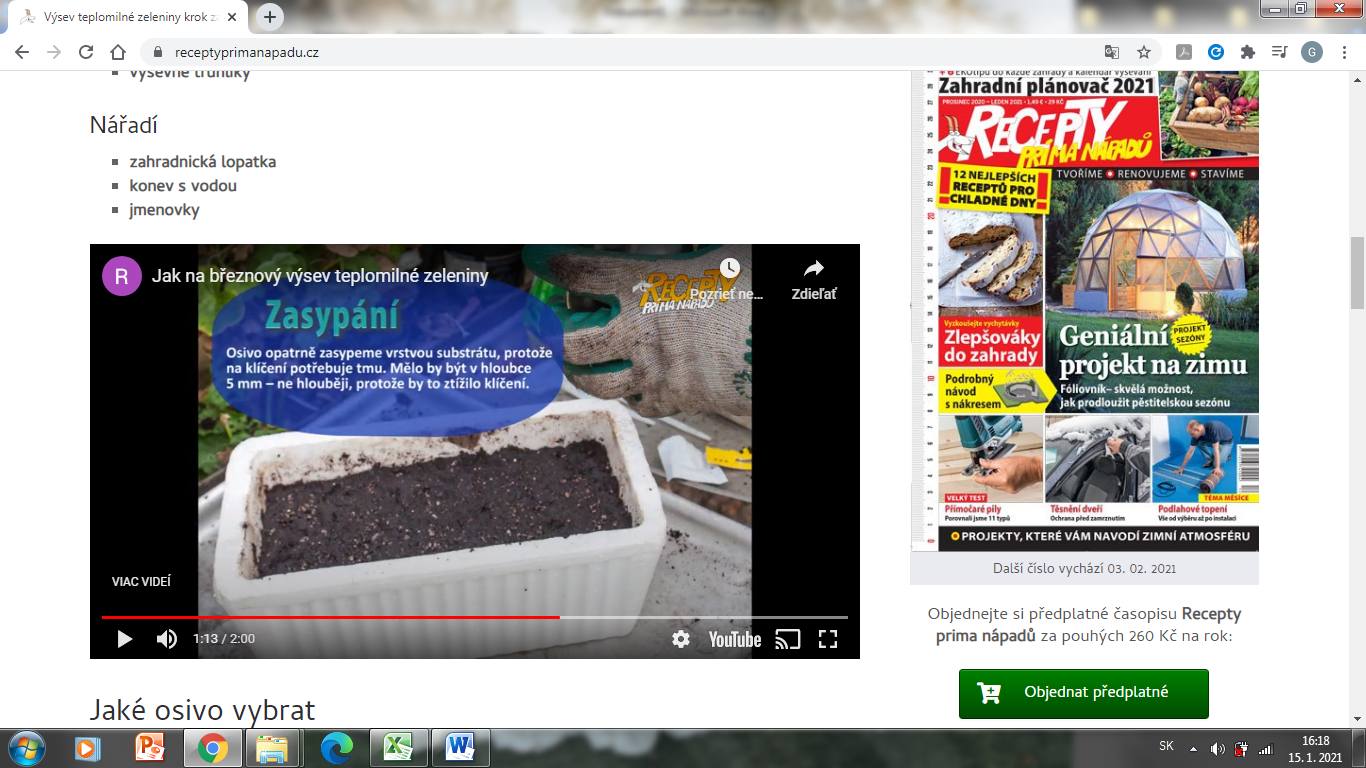 Semená vysievame rovnomerne po povrchu a zasypeme vrstvou substrátu.  Nádoby označíme zápichmi, aby sme vedeli, kde je čo vysiate.